РАСПОРЯЖЕНИЕГЛАВЫ РЕСПУБЛИКИ ТЫВАО СОВЕТЕ ПРИ ГЛАВЕ РЕСПУБЛИКИ ТЫВА ПО ДЕЛАМ КОРЕННЫХМАЛОЧИСЛЕННЫХ НАРОДОВ СЕВЕРА, СИБИРИ И ДАЛЬНЕГО ВОСТОКАРОССИЙСКОЙ ФЕДЕРАЦИИ, ПРОЖИВАЮЩИХ НА ТЕРРИТОРИИРЕСПУБЛИКИ ТЫВАНа основании пункта "р" части 2 статьи 111 Конституции Республики Тыва и в целях реализации государственной национальной политики государственной программы Республики Тыва "Реализация государственной национальной политики Российской Федерации в Республике Тыва на 2021 - 2023 годы", вовлечения представителей общественных объединений коренных малочисленных народов Республики Тыва в процесс выработки управленческих решений и содействия реализации государственной политики в отношении коренных малочисленных народов, направленной на создание условий для их устойчивого развития:1. Создать Совет при Главе Республики Тыва по делам коренных малочисленных народов Севера, Сибири и Дальнего Востока Российской Федерации, проживающих на территории Республики Тыва.2. Утвердить прилагаемые:- Положение о Совете при Главе Республики Тыва по делам коренных малочисленных народов Севера, Сибири и Дальнего Востока Российской Федерации, проживающих на территории Республики Тыва;- состав Совета при Главе Республики Тыва по делам коренных малочисленных народов Севера, Сибири и Дальнего Востока Российской Федерации, проживающих на территории Республики Тыва.3. Разместить настоящее распоряжение на "Официальном интернет-портале правовой информации" (www.pravo.gov.ru) и официальном сайте Республики Тыва в информационно-телекоммуникационной сети "Интернет".Глава Республики ТываВ.ХОВАЛЫГг. Кызыл30 мая 2023 годаN 312-РГУтвержденраспоряжением Главы РТот 30 мая 2023 г. N 312-РГПОЛОЖЕНИЕО СОВЕТЕ ПРИ ГЛАВЕ РЕСПУБЛИКИ ТЫВА ПО ДЕЛАМКОРЕННЫХ МАЛОЧИСЛЕННЫХ НАРОДОВ СЕВЕРА, СИБИРИИ ДАЛЬНЕГО ВОСТОКА РОССИЙСКОЙ ФЕДЕРАЦИИ,ПРОЖИВАЮЩИХ НА ТЕРРИТОРИИ РЕСПУБЛИКИ ТЫВА1. Общие положения1.1. Совет по делам коренных малочисленных народов Севера, Сибири и Дальнего Востока Российской Федерации, проживающих на территории Республики Тыва (далее - Совет), является совещательным и консультативным органом при Главе Республики Тыва, образованным в целях обеспечения взаимодействия органов исполнительной власти Республики Тыва, органов местного самоуправления, общественных объединений, научных и других организаций при рассмотрении вопросов, связанных с поддержкой экономического и социального развития коренных малочисленных народов Севера, Сибири и Дальнего Востока, проживающих на территории Республики Тыва (далее - коренные малочисленные народы).1.2. Совет в своей деятельности руководствуется Конституцией Российской Федерации и Конституцией Республики Тыва, нормативными правовыми актами Российской Федерации и Республики Тыва, а также настоящим Положением.2. Основные задачи Совета2.1. Информирование Главы Республики Тыва, Правительства Республики Тыва о положении коренных малочисленных народов, проживающих на территории Республики Тыва (далее - коренные малочисленные народы).2.2. Подготовка предложений по вопросам реализации на территории Республики Тыва Концепции устойчивого развития коренных малочисленных народов Севера, Сибири и Дальнего Востока Российской Федерации, утвержденной распоряжением Правительства Российской Федерации от 4 февраля 2009 года N 132-р.2.3. Содействие развитию традиционной хозяйственной деятельности и сохранению традиционной культуры коренных малочисленных народов.2.4. Содействие органам исполнительной власти Республики Тыва и органам местного самоуправления Республики Тыва в реализации на территории Республики Тыва государственной политики в отношении коренных малочисленных народов.2.5. Содействие в улучшении взаимодействия органов исполнительной власти и органов местного самоуправления с общинами и общественными объединениями коренных малочисленных народов.2.6. Совершенствование нормативной правовой базы в сфере защиты прав, традиционного образа жизни и исконной среды обитания коренных малочисленных народов.2.7. Экспертная оценка принимаемых органами государственной власти Республики Тыва и органами местного самоуправления Республики Тыва решений, программ и планов мероприятий, направленных на социально-экономическое и этнокультурное развитие коренных малочисленных народов.2.8. Выявление, обобщение и распространение лучших практик и технологий по поддержке экономического и социального развития коренных малочисленных народов в субъектах Российской Федерации.2.9. Выработка предложений, направленных на увеличение занятости коренных малочисленных народов.2.10. Оказание консультационной помощи органам государственной власти Республики Тыва и органам местного самоуправления Республики Тыва, общинам и общественным объединениям коренных малочисленных народов.3. В своей деятельности Советосуществляет следующие функции3.1. Участвует в экспертизе проектов нормативных правовых актов Республики Тыва в сфере защиты исконной среды обитания и традиционного образа жизни коренных малочисленных народов, в области социально-экономического развития коренных малочисленных народов, использования и охраны земель, используемых для традиционного природопользования коренных малочисленных народов, в подготовке предложений по реализации мероприятий, предусмотренных указанными проектами нормативных правовых актов Республики Тыва.3.2. Инициирует заключение соглашений о возмещении убытков, причиненных коренным малочисленным народам, объединениям коренных малочисленных народов и лицам, относящимся к коренным малочисленным народам, в результате нанесения ущерба исконной среде обитания коренных малочисленных народов Российской Федерации хозяйственной деятельностью организаций всех форм собственности (далее - хозяйствующий субъект), между хозяйствующим субъектом и советом в рамках реализации постановления Правительства Российской Федерации от 18 сентября 2020 года N 1488 "Об утверждении Положения о порядке возмещения убытков, причиненных коренным малочисленным народам Российской Федерации, объединениям коренных малочисленных народов Российской Федерации и лицам, относящимся к коренным малочисленным народам Российской Федерации, в результате нанесения ущерба исконной среде обитания коренных малочисленных народов Российской Федерации хозяйственной деятельностью организаций всех форм собственности, а также физическими лицами" (далее - постановление Правительства N 1488, соглашение).3.3. Выступает стороной при заключении соглашений.3.4. Участвует в рассмотрении поступивших в исполнительные органы Республики Тыва предложений по вопросам защиты прав и законных интересов коренных малочисленных народов.3.5. Заслушивает информацию об итогах работы совещательных органов, образованных при исполнительных органах Республики Тыва, осуществляющих рассмотрение вопросов, связанных с социально-экономическим развитием коренных малочисленных народов, сохранением и защитой исконной среды обитания коренных малочисленных народов, а также информацию об итогах деятельности советов - представителей коренных малочисленных народов, созданных при главах муниципальных образований Республики Тыва в рамках реализации положений пункта 7 статьи 7 Федерального закона от 30 апреля 1999 года N 82-ФЗ "О гарантиях прав коренных малочисленных народов Российской Федерации" (далее - советы при главах).3.6. Утверждает порядок проведения общественного обсуждения в соответствии с Федеральным законом от 21 июля 2014 года N 212-ФЗ "Об основах общественного контроля в Российской Федерации" (далее - Федеральный закон N 212-ФЗ).3.7. Организует проведение общественных обсуждений в соответствии с Федеральным законом N 212-ФЗ, в том числе заблаговременно обнародует информацию о вопросе, выносимом на общественное обсуждение, сроке, порядке его проведения и определения его результатов. Обеспечивает всем участникам общественного обсуждения свободный доступ к имеющимся в его распоряжении материалам, касающимся вопроса, выносимого на общественное обсуждение.3.8. Заслушивает информацию о ходе и итогах взаимодействия хозяйствующих субъектов с представителями коренных малочисленных народов, их объединениями в местах традиционного проживания и традиционной хозяйственной деятельности коренных малочисленных народов.3.9. Осуществляет взаимодействие со средствами массовой информации по вопросам, относящимся к компетенции Совета.3.10. Обобщает и распространяет лучшие практики и положительный опыт по поддержке социально-экономического развития коренных малочисленных народов.3.11. Осуществляет иные функции во исполнение возложенных на Совет основных задач.4. Права Совета4.1. Совет для выполнения своих задач имеет право:а) в пределах своей компетенции запрашивать и получать в установленном порядке необходимую информацию от территориальных органов федеральных органов исполнительной власти, органов исполнительной власти Республики Тыва, органов местного самоуправления Республики Тыва, общин и общественных объединений коренных малочисленных народов;б) приглашать на свои заседания должностных лиц территориальных органов федеральных органов исполнительной власти, органов исполнительной власти Республики Тыва, органов местного самоуправления Республики Тыва, представителей общин и общественных объединений, научного и экспертного сообщества;в) направлять своих представителей для участия в совещаниях, конференциях, форумах и семинарах, проводимых территориальными органами федеральных органов исполнительной власти, органами государственной власти Республики Тыва, органами местного самоуправления Республики Тыва, общинами и общественными объединениями по вопросам, относящимся к компетенции Совета;г) участвовать в организации и проведении совещаний, конференций, форумов и семинаров по вопросам, относящимся к компетенции Совета;д) создавать рабочие группы по вопросам, относящимся к компетенции Совета.5. Состав и порядок работы Совета. Права членов Совета5.1. В состав Совета входят председатель, заместитель председателя, секретарь и члены Совета.По согласованию в состав Совета могут входить руководители и представители общественных организаций коренных малочисленных народов Республики Тыва, представители органов государственной власти Республики Тыва, органов местного самоуправления Республики Тыва, Ассоциации коренных малочисленных народов, учреждений науки и культуры, ученые и общественные деятели.5.2. Заседания Совета проводятся по мере необходимости, не реже одного раза в год.5.3. При отсутствии председателя Совета его функции выполняет заместитель председателя Совета.5.4. Заседание Совета правомочно, если на нем присутствует более половины его членов. Решения Совета принимаются большинством голосов присутствующих на заседании членов Совета и оформляются протоколом заседания. При равенстве голосов считается принятым решение, за которое проголосовал председательствующий на заседании. Протокол заседания Совета ведется секретарем. Протокол подписывает председательствующий на заседании Совета и секретарь.5.5. Секретарь Совета:формирует повестку заседания Совета, организует подготовку материалов к заседанию, а также проектов решений Совета и Президиума Совета;информирует членов Совета о месте и времени проведения очередного заседания;оформляет итоговые документы заседания Совета и Президиума Совета;координирует деятельность создаваемых рабочих групп;готовит информацию о ходе и результатах выполнения принятых решений Совета и Президиума Совета;осуществляет контроль за исполнением решений Совета.5.6. В рамках деятельности Совета создаются рабочие группы по следующим направлениям:развитие сферы образования коренных малочисленных народов;развитие медицинского обслуживания коренных малочисленных народов;развитие сферы культуры коренных малочисленных народов, в том числе проведение этнокультурных мероприятий;создание условий для устойчивого развития экономики традиционных отраслей хозяйствования коренных малочисленных народов в местах их традиционного проживания и традиционной хозяйственной деятельности;развитие и модернизация инфраструктуры в местах традиционного проживания и традиционной хозяйственной деятельности коренных малочисленных народов.5.7. Результаты рассмотрения конкретных вопросов рабочими группами оформляются рекомендациями.5.8. Рабочие группы формируются из числа членов Совета и работают, в том числе, с применением электронных технологий (интернет-конференции, электронная почта и т.п.).5.9. Информационно-техническое обеспечение деятельности Совета осуществляет Агентство по делам национальностей Республики Тыва.Утвержденраспоряжением Главы РТот 30 мая 2023 г. N 312-РГСОСТАВСОВЕТА ПРИ ГЛАВЕ РЕСПУБЛИКИ ТЫВА ПО ДЕЛАМ КОРЕННЫХМАЛОЧИСЛЕННЫХ НАРОДОВ СЕВЕРА, СИБИРИ И ДАЛЬНЕГО ВОСТОКА,ПРОЖИВАЮЩИХ НА ТЕРРИТОРИИ РЕСПУБЛИКИ ТЫВАГлава Республики Тыва, председатель;заместитель Председателя Правительства Республики Тыва, заместитель председателя;начальник отдела национальной политики и некоммерческих организаций Агентства по делам национальностей Республики Тыва, секретарь;глава - председатель Хурала представителей Тоджинского кожууна Республики Тыва (по согласованию);глава - председатель Хурала представителей Тере-Хольского кожууна Республики Тыва (по согласованию);глава - председатель Хурала представителей Монгун-Тайгинского кожууна Республики Тыва" (по согласованию);глава - председатель Хурала представителей Эрзинского кожууна (по согласованию);директор Агентства по делам национальностей Республики Тыва;директор Агентства по туризму Республики Тыва;директор Агентства по делам молодежи Республики Тыва;директор Агентства по науке Республики Тыва;директор государственного бюджетного научного учреждения Республики Тыва "Центр биосферных исследований";директор государственного бюджетного научно-исследовательского и образовательного учреждения "Тувинский институт гуманитарных и прикладных социально-экономических исследований при Правительстве Республики Тыва";директор Федерального государственного бюджетного учреждения науки "Тувинский институт комплексного освоения природных ресурсов Сибирского отделения Российской академии наук" (по согласованию);министр дорожно-транспортного комплекса Республики Тыва;министр юстиции Республики Тыва;министр экономического развития и промышленности Республики Тыва;министр внутренних дел по Республике Тыва (по согласованию);министр земельных и имущественных отношений Республики Тыва;министр лесного хозяйства и природопользования Республики Тыва;министр труда и социальной политики Республики Тыва;министр жилищно-коммунального хозяйства Республики Тыва;министр строительства Республики Тыва;министр образования Республики Тыва;министр культуры Республики Тыва;министр здравоохранения Республики Тыва;министр сельского хозяйства и продовольствия Республики Тыва;начальник Управления Министерства юстиции Российской Федерации по Республике Тыва (по согласованию);начальник департамента региональной безопасности Администрации Главы Республики Тыва и Аппарата Правительства Республики Тыва;начальник отдела государственного контроля, надзора и охраны водных биологических ресурсов по Республике Тыва Енисейского территориального управления Федерального агентства по рыболовству (по согласованию);первый заместитель руководителя Администрации Главы Республики Тыва и Аппарата Правительства Республики Тыва - начальник департамента по внутренней политике;исполнительный директор Ассоциации общин коренного малочисленного народа Сибири - тувинцев-тоджинцев "Тос-Чадыр" (по согласованию);представитель Главы Республики Тыва в Верховном Хурале (парламенте) Республики Тыва (по согласованию);председатель комитета по взаимодействию с федеральными органами власти, органами местного самоуправления, институтами гражданского общества и информационной политике Верховного Хурала (парламента) Республики Тыва (по согласованию);председатель Общественной палаты Республики Тыва (по согласованию);президент Ассоциации коренного малочисленного народа Сибири - тувинцев-тоджинцев - в Республике Тыва "Тос Бору" (по согласованию);руководитель (председатель) государственного комитета по охране объектов животного мира Республики Тыва;руководитель Управления Федеральной службы государственной регистрации и картографии по Республике Тыва (по согласованию);Уполномоченный по правам человека в Республике Тыва (по согласованию);Уполномоченный по правам ребенка в Республике Тыва (по согласованию).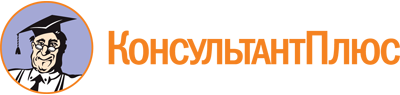 Распоряжение Главы РТ от 30.05.2023 N 312-РГ
"О Совете при Главе Республики Тыва по делам коренных малочисленных народов Севера, Сибири и Дальнего Востока Российской Федерации, проживающих на территории Республики Тыва"
(вместе с "Положением о Совете при Главе Республики Тыва по делам коренных малочисленных народов Севера, Сибири и Дальнего Востока Российской Федерации, проживающих на территории Республики Тыва")Документ предоставлен КонсультантПлюс

www.consultant.ru

Дата сохранения: 24.06.2023
 30 мая 2023 годаN 312-РГ